The Frost WalkLocation: Masdar City, UAELAGI 2019Design SummaryAbstractTo begin with, the world is challenged by extreme weathers. The melting of ice bergs, the extreme heat experienced in unprecedented areas, these are the real world problems that seemed really distant from the daily life of most people, in spite of efforts done to keep the world updated.Energy releases when water changes its state, and which is what global warming is contributing. The installation wants to be something that could most directly express the fact that the world is constantly losing its climate through heat. The site location itself is informative of its opportunities. The all year round heat is making the site almost unfit for a public area, and thus an outdoor cooling system will be a great approach for public space activation. And the message that the site will be conveying is that human comfort comes at a price of damaging the climate. The expression is to create a public walk through a shaded and misty forest that brings comfort and sensual immersive experience of evaporated water. The components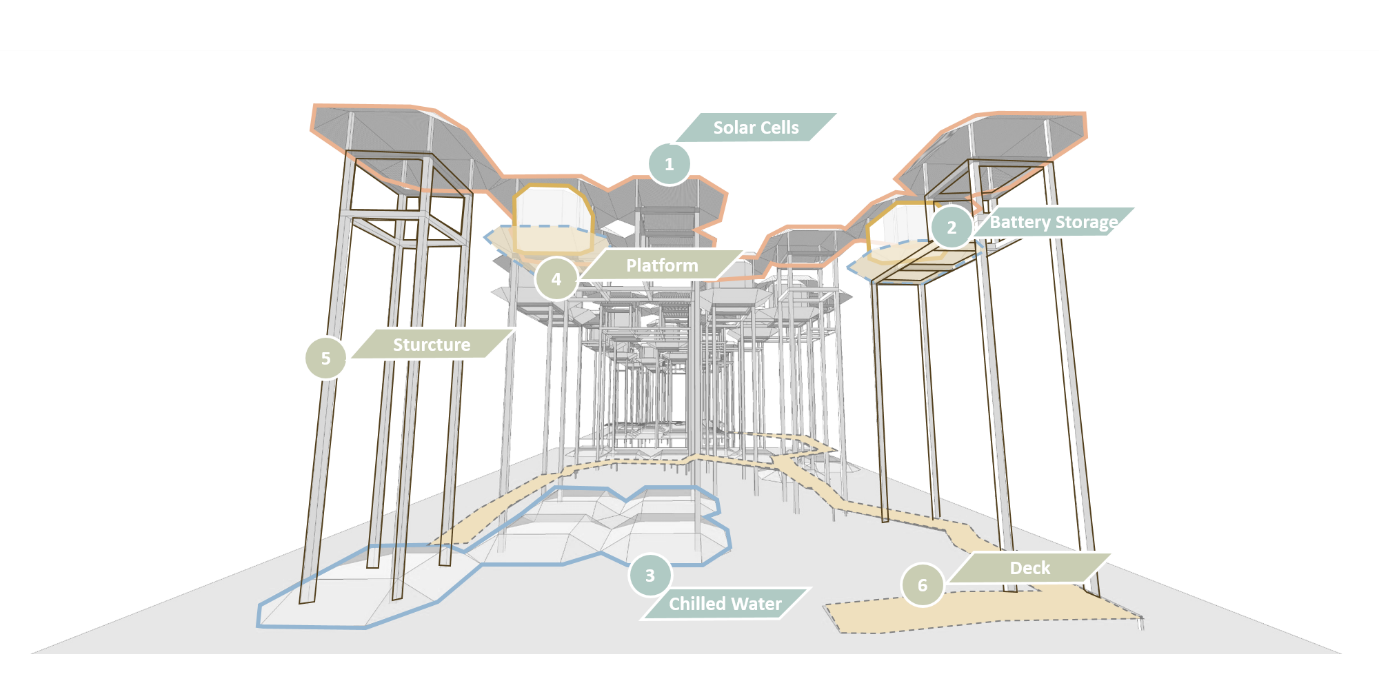 The components fall into 2 groups : A) The energy and function performing componentsB) The expression and structure componentsAs illustrated in the diagram above, group A consists of the Solar cells, Battery Storage and Chilled Water Storage; While group B consists of supportive and structural components, as well as the walking deck.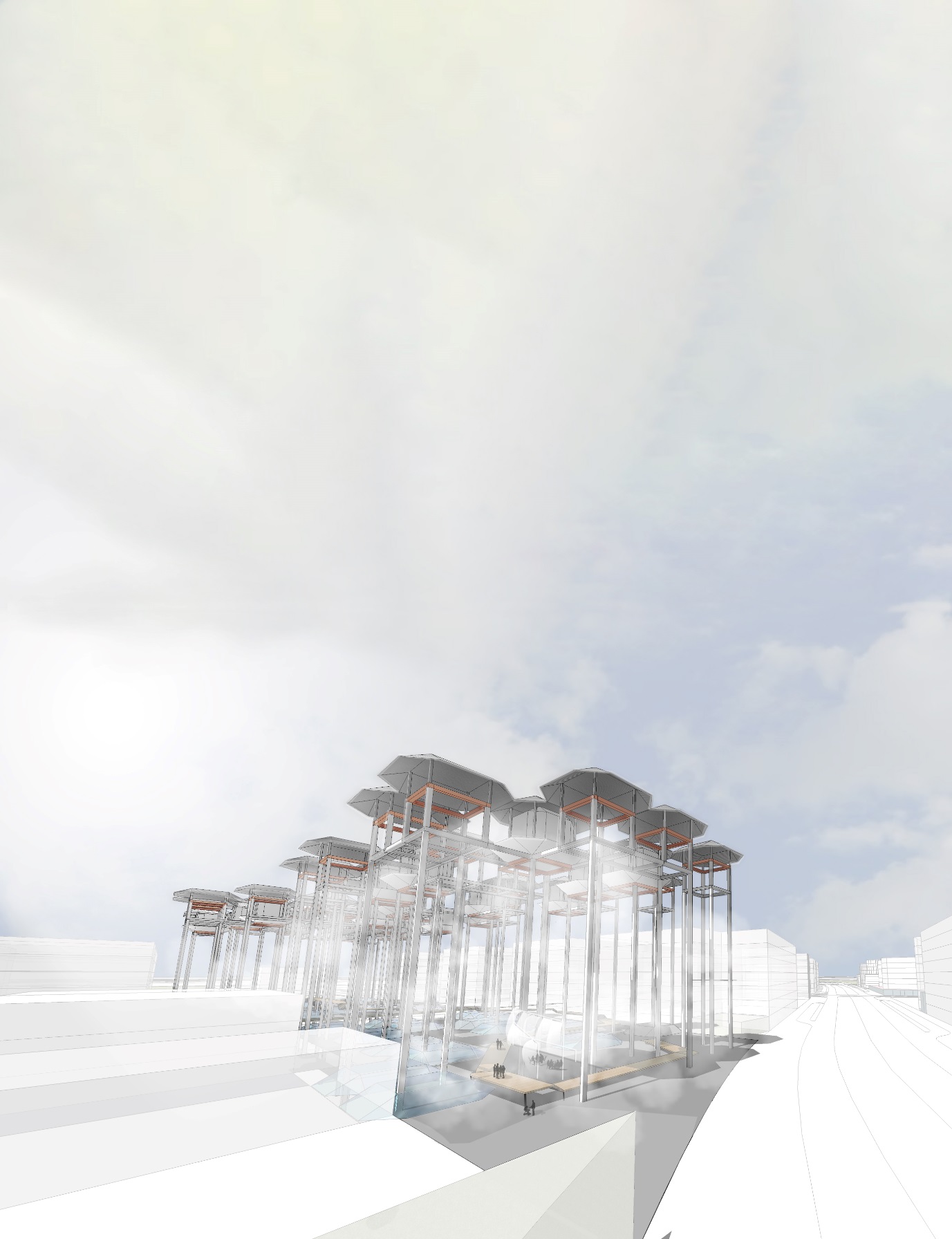 The System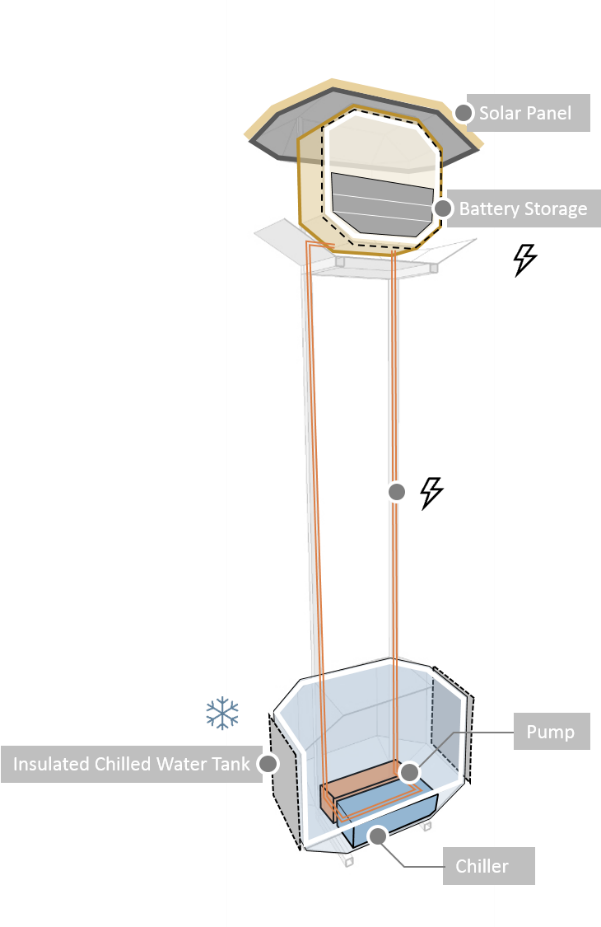 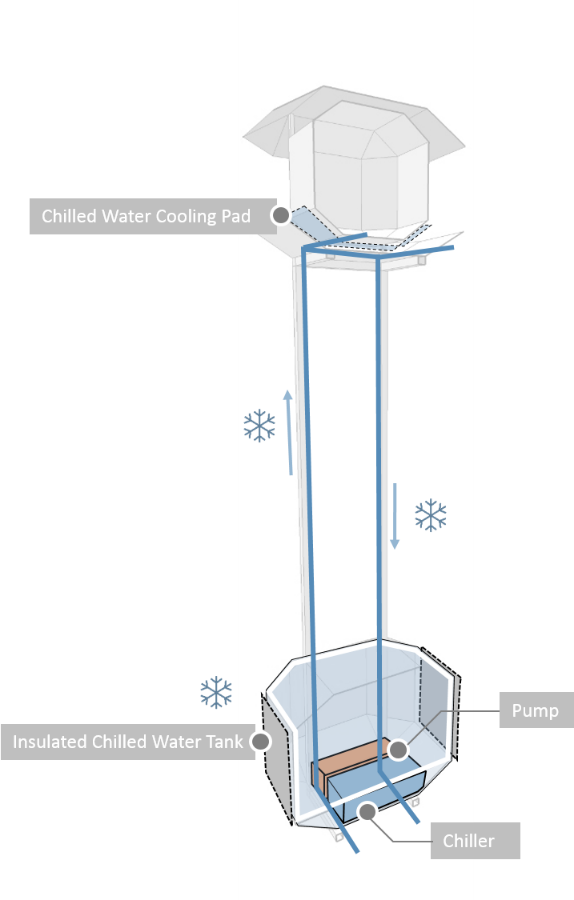 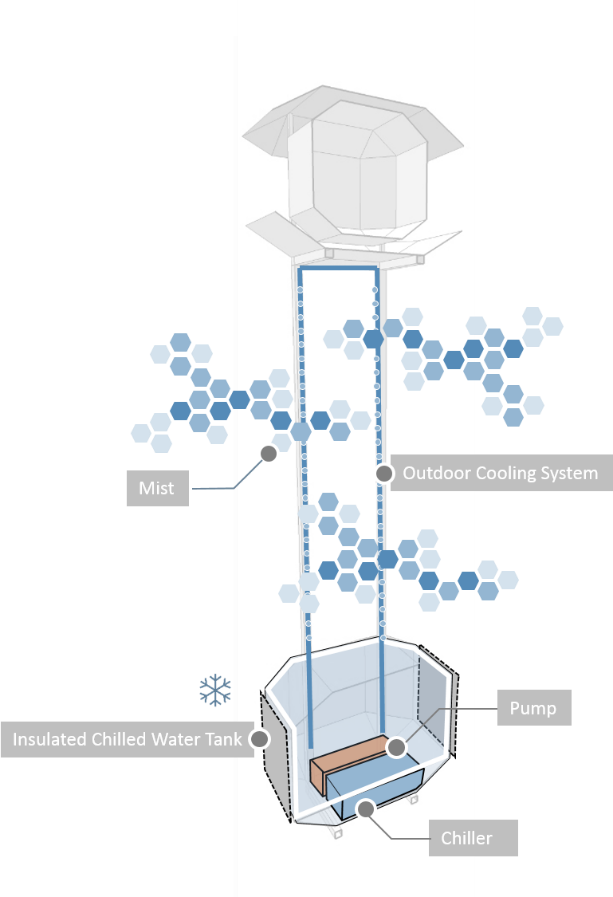 Calculation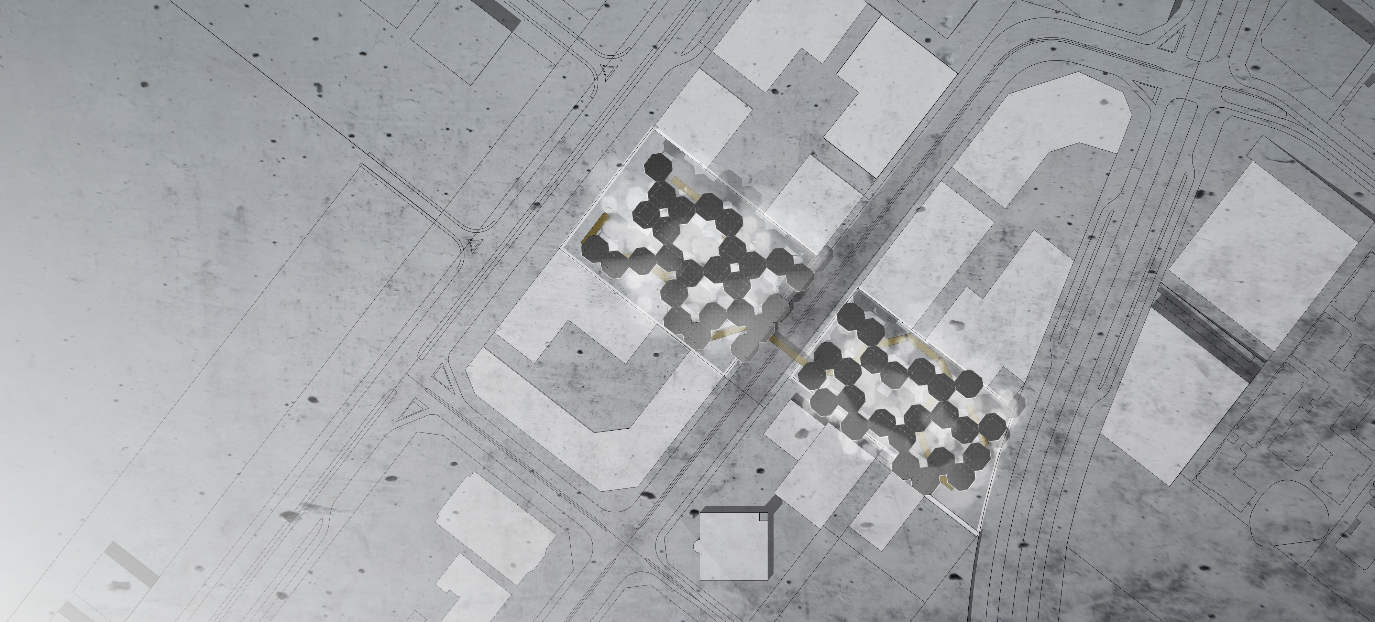 Energy Output CalculationBattery Selection & CalculationConstruction Cost CalculationTotal Project CostEnvironmental Impact SummaryEnergyAssuming the average household electricity consumption is 28.9 kWh per day, the installation will be able to provide for approximately 400 household a day, approximately reducing 4 metric tons of carbon foorprint every day.The Frost Walk is also able to store up energy for up to 7 days of the daily output of the site, providing energy security for the city. SocialThe outdoor temperature does not encourage too much outdoor activities in the UAE, especially with the special attire of the Muslim community. The key of the installation is to reduce the temperature by 40%, the shades from the solar panel layer above could contribute to make the space a more conducive for public activities.The Frost Walk could serve as a park in the usual days, and has provided spaces for seating and stages which could encourage more vibrant activities to be held.EducationalAs described in the project abstract, the misting forest will bring a direct expression of climate impact from how mists are evaporating from the ground, and how appreciative people could get for having the chilled environment in such a hot climate place. 1Sustainable Energy Generating Technology UsedMonocrystalline Silicon Solar Panels2kWp (Peak output measured in kilowatts of power)9181 (Detailed calculation to be provided in the later section)3Annual MWh (Megawatt-hours) of energy expected to be generated35844Total Project Budget (based on 20 USD per Watt)$196,364,890.065Total Project Cost$79,070,380.00  (40.27% of project budget)(Detailed calculation to be provided in the later section)Basic InfoInfo of PanelsInfo of PanelsMono-crystalline Silicon Solar PanelsMono-crystalline Silicon Solar PanelsNo. of units50Efficiency of Panel21%No. of Panels per unit131Weight18.6Total No. of Panels6550Dimension (mm)1558 x 1046 x 46Site Peak Hour5.84Price (per watt)1.4 USDTotal Receiving Area per unit (m2)213Output Calculation (kwh)/dayFormulae (Site peak x Area x Efficiency x 25% energy losses)196Total site output (kwh)/day9818Annual output (Mwh)3584Capacity (kwh)15.36No. of cycles 5000(13.7 years if cycle runs daily)No. of batteries needed for storing of 7 days’ worth of overall energy output from the installation4474Unit priceUSD $14,399.95Overall priceUSD $64,432,005.83Price of vertical steel beams$62,113.316.96%Price  of horizontal beams (USD)$42,045.944.71%Ground Walking Deck$105,000.0011.76%Chilled water Cooling Pad (USD)$1,500.000.17%Thermal Chilled Water Storage (USD)$405,000.0045.36%MISC$56,850.006.37%Infra Cost$58,329.186.53%Total Cost$892,838.43100%Solar Panels$13,745,542.30Batteries$64,432,005.83Construction$892,838.43Total (USD)$79,070,386.56Project Budget (20 USD per watt generated)$196,364,890.06Percentage of projected project cost to overall budget40.27%